Mikulášsky beh Agrokomplexom 2019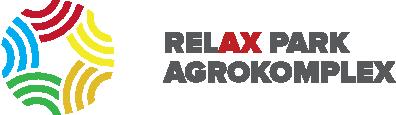 Zážitkový beh pre všetkýchOrganizátor: agrokomplex NÁRODNÉ VÝSTAVISKO, š.p. v spolupráci so Slovakman s.r.oDátum: piatok, 6.12. 2019Miesto: Relax Park Agrokomplex, Akademická ulica, Nitra, vstup bránou B3Kategórie:  dievčatá do 8 rokov:              100mchlapci do 8 rokov:                100mdievčatá 9 až 14 rokov:         300mchlapci 9 až 14 rokov:            300mmuži 15 rokov a viac:                5kmženy 15 rokov a viac:                 5km    Trať:  asfaltová dráha = okruh v Relax Parku          Štartovné: 0 € Ceny: Každé dieťa v cieli = sladká odmena a pitný režim           Prví traja muži a prvé tri ženy = vecné cenyVšetci bežci, ktorí prebehnú cieľom, dostanú pamätné účastnícke medaily.Časomiera:  Počas zážitkového behu nebude prítomná profesionálna časomiera, preto žiadame bežcov, ktorí si chcú svoj bežecký výkon odmerať, aby použili vlastné hodinky. Občerstvenie: v cieli bude pre každého účastníka pripravený čaj, mikulášsky punč, kapustnicaPrihlasovanie: https://registrace.sportsoft.cz/main.aspx?e=1532&lng=skPrihlasovanie na mieste bude možné iba v prípade nenaplnenia limitu do 3.12.2019.                            Informáciu zverejníme na webe Agrokomplex a na Facebooku najneskôr 3.12.2019.     Počet účastníkov je limitovaný:  deti 200 štartových čísiel                                                          dospelí 300 štartových čísielPre väčší zážitok odporúčame beh absolvovať v mikulášskej čiapke. V kategórii dospelí je povinná čelová lampa.Zážitok je na prvom mieste!Časový harmonogram:15:00 – 16:45     Prezentácia16:45                    Program na pódiu – Crazy Chichi and Friends Vianočná tanečná show                               pre deti plná zvieratiek17:10                    Spoločné privítanie Mikuláša, čerta a anjela17:30                    Štart detských kategórií 100 a 300 m18:00                    Štart Mikulášsky beh Agrokomplexom 5 km18:45                    Vyhlásenie výsledkov, odovzdanie cien /prvé tri ženy + traja muži/Počas vyhlásenia výsledkov a odovzdávania cien ponuka občerstvenia /punč, kapustnica a iné/.Organizátor si vyhradzuje právo na zmenu programu i časového harmonogramu, ktorý bude včas avizovať cez sociálne siete a na webe www.agrokomplex.sk  Podujatie sa uskutoční za každého počasia, aj keby náhodou snežilo 😊